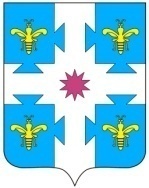 О распределении субсидий из районного бюджета Козловского района Чувашской  Республики  на проведение капитального ремонта источников водоснабжения (водонапорных башен и водозаборных скважин) в населенных пунктах , на 2022 год В соответствии с постановлением Кабинета Министров Чувашской  Республики  от 15 марта 2022 г. № 97 "О распределении субсидий из республиканского бюджета Чувашской  Республики  бюджетам муниципальных районов, бюджетам муниципальных округов и бюджетам  городских округов на проведение капитального ремонта источников водоснабжения (водонапорных башен и водозаборных скважин) в населенных пунктах" администрация Козловского района  Чувашской Республики  п о с т а н о в л я е т:          1. Утвердить  прилагаемое  распределение субсидий  из районного бюджета Козловского района Чувашской  Республики  на проведение  капитального ремонта источников водоснабжения (водонапорных башен и водозаборных скважин) в населенных пунктах, на 2022 год.         2. Финансовому отделу администрации  Козловского района Чувашской  Республики  внести изменения в сводную бюджетную роспись районного бюджета Козловского района Чувашской  Республики на 2022 год. Врио главы администрации Козловского района								А.Н.Людков                 Утвержденопостановлением администрации Козловского районаЧувашской Республикиот  «18» марта  2022 г.  №  135___РАСПРЕДЕЛЕНИЕ субсидий  из районного бюджета Козловского района Чувашской  Республики    на проведение  капитального ремонта источников водоснабжения (водонапорных башен и водозаборных скважин) в населенных пунктах, на 2022 год.(тыс. руб.)№ п/пНаименования Сумма, всего1.Козловский район10503,592.Андреево-Базарское сельское2862,626.Карамышевское сельское1259,769.Солдыбаевское сельское1192,45ИТОГО15818,42